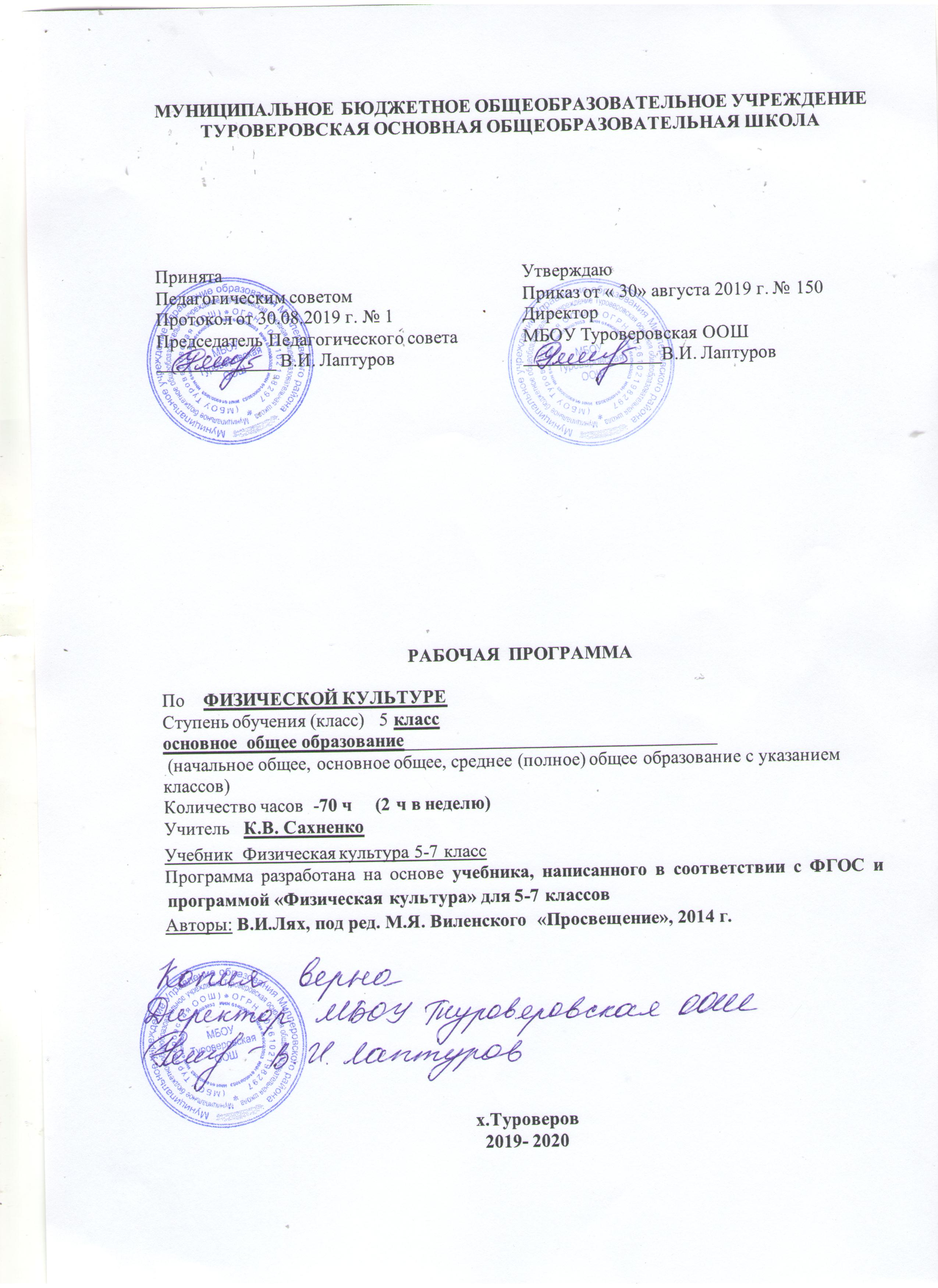 1.Пояснительная запискаСодержание данной программы основано на положениях нормативно-правовых актов Российской Федерации, в том числе:требований к результатам освоения образовательной программы основного общего образования, представленной в Федеральном государственном стандарте основного общего образования;закона «Об образовании»;Федерального закона «О физической культуре и спорте»;ООПОО МБОУ Туроверовская ООШУчебного плана МБОУ Туроверовской ООШФизическая культура – обязательный учебный курс в общеобразовательных учреждениях. Организация физического воспитания и образования в общеобразовательных учреждениях включает в себя проведение обязательных занятий по физической культуре в пределах основных образовательных программ в объёме, установленном государственными образовательными стандартами, а также дополнительных (факультативных) занятий физическими упражнениями и спортом в пределах дополнительных образовательных программ.Целью школьного физического воспитания является формирование разносторонне физически развитой личности, способной активно использовать ценности физической культуры для укрепления и длительного сохранения собственного здоровья, оптимизации трудовой деятельности и организации активного отдыха.Образовательный процесс учебного предмета «Физическая культура» в основной школе направлен на решение следующих задач:содействие гармоничному физическому развитию, закрепление навыков правильной осанки, развитие устойчивости организма к неблагоприятным условиям внешней среды, воспитание ценностных ориентаций на здоровый образ жизни и привычки соблюдения личной гигиены;обучение основам базовых видов двигательных действий;дальнейшее развитие координационных (ориентирование в пространстве, перестроение двигательных действий, быстрота и точность реагирования на сигналы, согласование движений, ритм, равновесие, точность воспроизведения и дифференцирования основных параметров движений) и кондиционных способностей (скоростно-силовых, скоростных, выносливости, силы и гибкости);формирование основ знаний о личной гигиене, о влиянии занятий физическими упражнениями на основные системы организма, развитие волевых и нравственных качеств;выработку представлений о физической культуре личности и приёмах самоконтроля;углубление представления об основных видах спорта, соревнованиях, снарядах и инвентаре, соблюдение правил техники безопасности во время занятий, оказание первой помощи при травмах;воспитание привычки к самостоятельным занятиям физическими упражнениями, избранными видами спорта в свободное время;выработку организаторских навыков проведения занятий в качестве командира отделения, капитана команды, судьи;формирование адекватной оценки собственных физических возможностей;воспитание инициативности, самостоятельности, взаимопомощи, дисциплинированности, чувства ответственности;содействие развитию психических процессов и обучение основам психической саморегуляции.развитие физических качеств для сдачи норм ГТОПредметом обучения физической культуре  в школе является двигательная активность человека с общеразвивающей направленностью. В процессе овладения этой деятельностью укрепляется здоровье, совершенствуются физические качества, осваиваются определённые двигательные действия, активно развиваются мышление, творчество и самостоятельность.Важнейшим требованием проведения современного урока по физической культуре является обеспечение дифференцированного и индивидуального подхода к учащимся с учётом состояния здоровья, пола, физического развития, двигательной подготовленности, особенностей развития психических свойств и качеств, соблюдения гигиенических норм.Рабочая программа разработана на 70 часов из расчета 2 ч в неделю. На основании Календарного учебного графика МБОУ Туроверовская ООШ  на 2018-2019 учебный год программа будет выполнена за 68 ч. На изучение физической культуры  отводится 2 часа в неделю, всего - 68 часов. В связи с тем, что 2 урока совпали с праздничными днями ( 1.05.19, 9.05.19) программа будет выполнена за счет уплотнения материла по теме: Легкая атлетика. Метание малого мяча на 2 часа.2. Планируемые результаты освоение учебного предмета « Физическая культура»В соответствии с требованиями к результатам освоения основной образовательной программы основного общего образования Федерального государственного образовательного стандарта данная программа для 5 классов направлена на достижение учащимися личностных, метапредметных и предметных результатов по физической культуре.Личностные результаты:владение умениями (в циклических и ациклических локомоциях, в метаниях на дальность и на меткость, в гимнастических и акробатических упражнениях, в спортивных играх);демонстрировать результаты не ниже, чем средний уровень основных физических способностей;владеть способами физкультурно-оздоровительной деятельности: самостоятельно выполнять упражнения на развитие быстроты, координации, выносливости, силы, гибкости; соблюдать правила самоконтроля и безопасности во время выполнения упражнений;владеть способами спортивной деятельности, участвовать в соревнованиях по одному из видов спорта;владеть правилами поведения на занятиях физическими упражнениями.Развитие физических качеств для сдачи норм ГТО.Метапредметные результаты:владение способами организации и проведения разнообразных форм занятий физическими упражнениями, их планирования и наполнения содержанием;владение умениями выполнения двигательных действий и физических упражнений базовых видов спорта и оздоровительной физической культуры, активно их использовать в самостоятельно организуемой спортивно-оздоровительной и физкультурно-оздоровительной деятельности;владение способами наблюдения за показателями индивидуального здоровья, физического развития и физической подготовленности, величиной физических нагрузок, использования этих показателей в организации и проведении самостоятельных форм занятий.Предметные результаты:способность отбирать физические упражнения, естественные силы природы, гигиенические факторы в соответствии с их функциональной направленностью, составлять из них индивидуальные комплексы для осуществления оздоровительной гимнастики, использования закаливающих процедур, профилактики нарушений осанки, улучшения физической подготовленности;способность составлять планы занятий с использованием физических упражнений разной педагогической направленности, регулировать величину физической нагрузки в зависимости от задач занятия и индивидуальных особенностей организма;умение проводить самостоятельные занятия по освоению и закреплению осваиваемых на уроке новых двигательных действий и развитию основных физических способностей, контролировать и анализировать эффективность этих занятий.3.Содержание курсаЗнания о физической культуреИстория физической культуры.Олимпийские игры древности.Возрождение Олимпийских игр и олимпийского движения.История зарождения олимпийского движения в России. Олимпийское движение в России (СССР). Выдающиеся достижения отечественных спортсменов на Олимпийских играх.Краткая характеристика видов спорта, входящих в программу Олимпийских игр.Физическая культура в современном обществе.Требования к технике безопасности и бережное отношение к природе (экологические требования).Физическая культура (основные понятия). Физическое развитие человека.Физическая подготовка и её связь с укреплением здоровья, развитием физических качеств.Организация и планирование самостоятельных занятий по развитию физических качеств.Техническая подготовка. Техника движений и её основные показатели.Всестороннее и гармоничное физическое развитие.Спорт и спортивная подготовка. Здоровье и здоровый образ жизни         Всероссийский физкультурно-спортивный комплекс «Готов к труду и обороне».Физическая культура человека.Режим дня, его основное содержание и правила планирования.Закаливание организма. Правила безопасности и гигиенические требования.Влияние занятий физической культурой на формирование положительных качеств личности.Проведение самостоятельных занятий по коррекции осанки и телосложения.Доврачебная помощь во время занятий физической культурой и спортом.     Организация и проведение самостоятельных занятий физической культуройПодготовка к занятиям физической культурой (выбор мест занятий, инвентаря и одежды, планирование занятий с разной функциональной направленностью). Подбор упражнений и составление индивидуальных комплексов для утренней зарядки, физкультминуток, физкультпауз. Организация досуга средствами физической культуры.        Оценка эффективности занятий физической культурой Самонаблюдение и самоконтроль. Оценка эффективности занятий. Оценка техники осваиваемых упражнений, способы выявления и устранения технических ошибок. Измерение резервов организма (с помощью простейших функциональных проб). Физическое совершенствованиеФизкультурно-оздоровительная деятельностьКомплексы упражнений для оздоровительных форм занятий физической культурой. Комплексы упражнений современных оздоровительных систем физического воспитания, ориентированных на повышение функциональных возможностей организма, развитие основных физических качеств. Спортивно-оздоровительная деятельность с общеразвивающей направленностью.Лёгкая атлетика.Беговые упражнения.Прыжковые упражнения.Метание малого мяча.Гимнастика с основами акробатики.Организующие команды и приёмы.Акробатические упражнения и комбинации.Опорные прыжки.Упражнения и комбинации на гимнастическом бревне (девочки).Спортивные игры.Баскетбол. Игра по правилам.Волейбол. Игра по правилам.Футбол. Игра по правилам.       Прикладно-ориентированная физкультурная деятельностьПрикладная физическая подготовка: ходьба, бег и прыжки, выполняемые разными способами в разных условиях; лазание, перелезание; преодоление препятствий разной сложности; передвижение в висах и упорах. Полосы препятствий, включающие разнообразные прикладные упражнения. Общефизическая подготовка. Упражнения, ориентированные на развитие основных физических качеств (силы, быстроты, выносливости, координации, гибкости, ловкости). Специальная физическая подготовка. Упражнения, ориентированные на развитие специальных физических качеств, определяемых базовым видом спорта (гимнастика с основами акробатики, легкая атлетика, спортивные игры).4. Календарно – тематическое планирование по рабочей программе физической культуры при 2-х урочныхзанятиях в неделю в 5 классе на 2018-2019 уч. год 5. Оценочный материал по всем видам контроля по предмету Физическая культураВ результате освоения обязательного минимума содержания учебного предмета “Физическая культура” учащиеся должны:знать/понимать•	роль и значение регулярных занятий физическими упражнениями для укрепления здоровья человека; •	правила и последовательность выполнения упражнений утренней гимнастики, физкультпауз (физкультминуток), простейших комплексов для развития физических качеств и формирования правильной осанки;•	правила поведения на занятиях физической культуры;уметь•	передвигаться различными способами (ходьба, бег, прыжки) в различных условиях;•	выполнять простейшие акробатические и гимнастические упражнения;•	выполнять комплексы утренней зарядки и дыхательной гимнастики, упражнения для профилактики нарушений зрения и формирования правильной осанки;•	осуществлять индивидуальные и групповые действия в подвижных играх;•	выполнять общеразвивающие упражнения (с предметами и без предметов) для развития основных физических качеств (силы, быстроты, гибкости, ловкости, координации и выносливости);использовать приобретенные знания и умения в практической деятельности и повседневной жизни для:•	выполнения ежедневной утренней гимнастики, корригирующих упражнений и закаливающих процедур;•	преодоления безопасными способами естественных и искусственных препятствий;•	наблюдения за собственным физическим развитием и физической подготовленностью;•	самостоятельной организации активного отдыха и досуга.Оценка "5" - упражнение выполнено в соответствии с заданием, правильно, без напряжения, уверенно; в играх учащийся показал знание правил игры, умение пользоваться изученными упражнениями для быстрейшего достижения индивидуальных и коллективных целей в игре. Оценка "4" - упражнение выполнено в соответствии с заданием, правильно, но с некоторым напряжением, недостаточно уверенно, в играх учащийся показал знание правил игры, но недостаточно уверенно умеет пользоваться изученными движениями для быстрейшего достижения результатов в игре. Оценка "3" - упражнение выполнено правильно, но недостаточно точно, с большим напряжением, допущены незначительные ошибки; в играх учащийся показал знание лишь основных правил, но не всегда умеет пользоваться изученными движениями.Оценка "2" - упражнение выполнено неправильно, с грубыми ошибками; в играх учащийся показал слабое знание правил, неумение пользоваться изученными упражнениями.Демонстрировать уровни двигательной подготовленности:№урокап/пДата проведенияДата проведенияДата проведенияТема урокаОсновные виды учебной деятельностиКоличество часовпо планупо фактупо фактуЛёгкая атлетика( 18 ч)Лёгкая атлетика( 18 ч)Лёгкая атлетика( 18 ч)Лёгкая атлетика( 18 ч)Лёгкая атлетика( 18 ч)Лёгкая атлетика( 18 ч)Лёгкая атлетика( 18 ч)1.04.09Спринтерский бег. Эстафетный бег. (7часов).Высокий старт (до 10-15 метров), бег с ускорением (40-50 метров). Встречная эстафета. Специальные беговые упражнения; развитие скоростных качеств. Подвижная игра. Инструктаж по ТБ.1 2.05.09Спринтерский бег. Эстафетный бег. (7часов).Высокий старт (до 10-15 метров), бег с ускорением (30-40 метров). Круговая эстафета. Специальные беговые упражнения; развитие скоростных качеств. Влияние легкоатлетических упражнений на здоровье.13.11.09Спринтерский бег. Эстафетный бег. (7часов).Высокий старт (до 10-15 метров), бег с ускорением (30-40 метров). Встречная эстафета. Специальные беговые упражнения; развитие скоростных качеств.1412.09.Спринтерский бег. Эстафетный бег. (7часов).Высокий старт (до 10-15 метров), бег с ускорением (50-60 метров), финиширование. Специальные беговые упражнения; развитие скоростных качеств. Эстафетный бег. Передача эстафетной палочки.1518.09Спринтерский бег. Эстафетный бег. (7часов).Высокий старт (до 10-15 метров), бег с ускорением (50-60 метров), финиширование. Специальные беговые упражнения; развитие скоростных качеств. Эстафетный бег. Передача эстафетной палочки.1619.09Спринтерский бег. Эстафетный бег. (7часов).Высокий старт (до 10-15 метров), бег с ускорением (50-60 метров), финиширование. Специальные беговые упражнения; развитие скоростных качеств. Эстафетный бег. Передача эстафетной палочки.17.25.09Спринтерский бег. Эстафетный бег. (7часов).Зачет. Сдача контрольного норматива: Бег на результат (60м). ОРУ. Специальные беговые упражнения. Развитее скоростных качеств.18.26.09Прыжок в длину. Метание малого мяча (6 часов). Обучение отталкивания в прыжке в длину способом «согнув ноги», прыжок с 7-9 шагов разбега. Метание малого мяча в горизонтальную цель (1х1) с 5-6 метров. ОРУ в движении. Специальные беговые упражнения. Развитие скоростно-силовых качеств.192.10Прыжок в длину. Метание малого мяча (6 часов). Обучение отталкивания в прыжке в длину способом «согнув ноги», прыжок с 7-9 шагов разбега. Метание малого мяча в горизонтальную цель (1х1) с 5-6 метров. ОРУ в движении. Специальные беговые упражнения. Развитие скоростно-силовых качеств.1103.10Прыжок в длину. Метание малого мяча (6 часов). Обучение подбора разбега. Прыжок в длину способом «согнув ноги» с 7-9 шагов разбега. Метание малого мяча в горизонтальную цель (1х1) с 5-6 метров. ОРУ в движении. Специальные беговые упражнения. Развитие скоростно-силовых качеств.1119.10Прыжок в длину. Метание малого мяча (6 часов). Обучение подбора разбега. Прыжок в длину способом «согнув ноги» с 7-9 шагов разбега. Метание малого мяча в горизонтальную цель (1х1) с 5-6 метров. ОРУ в движении. Специальные беговые упражнения. Развитие скоростно-силовых качеств.11210.10Прыжок в длину. Метание малого мяча (6 часов). Прыжок в длину способом «согнув ноги» с 7-9 шагов разбега. Метание малого мяча в вертикальную цель (1х1) с 5-6 метров. ОРУ в движении. Специальные беговые упражнения. Развитие скоростно-силовых качеств.1.1316.10Прыжок в длину. Метание малого мяча (6 часов). Зачет. Сдача контрольного норматива: Прыжок в длину способом «согнув ноги» с 7-9 шагов разбега. Метание малого мяча в горизонтальную цель (1х1) с 5-6 метров. ОРУ в движении. Специальные беговые упражнения. Развитие скоростно-силовых качеств.11417.10Бег на средние дистанции (5 часа).Бег в равномерном темпе. Бег 1000 метров. ОРУ. Развитие выносливости. Подвижные игры.11523.10Бег на средние дистанции (5 часа).Бег в равномерном темпе. Бег 1000 метров. ОРУ. Развитие выносливости. Подвижные игры.11624.10Бег на средние дистанции (5 часа).Бег в равномерном темпе. Бег 1500 метров. ОРУ. Развитие выносливости. Подвижные игры.11730.10ОРУ в кругу. Бег 1500 метров. ОРУ. Развитие выносливости. Игр « Четыре огня»1831.10Зачет. Сдача контрольного норматива: Бег 1000 метров. Бег в равномерном темпе.  ОРУ. Развитие выносливости. Подвижные игры.Гимнастика(14 ч)Гимнастика(14 ч)Гимнастика(14 ч)Гимнастика(14 ч)Гимнастика(14 ч)Гимнастика(14 ч)Гимнастика(14 ч)1913.11.Висы (5 часов).Перестроение из колоны по одному в колону по четыре дроблением и сведением. ОРУ. Вис согнувшись, вис прогнувшись (м.), смешанные висы (д.). Развитие силовых качеств. Значение гимнастических упражнений для сохранения правильной осанки. Инструктаж по ТБ. 12014.11Висы (5 часов).Перестроение из колоны по одному в колону по четыре дроблением и сведением. ОРУ. Вис согнувшись, вис прогнувшись (м.), смешанные висы (д.). Развитие силовых качеств. Значение гимнастических упражнений для сохранения правильной осанки. Инструктаж по ТБ.12120.11Висы (5 часов).Перестроение из колоны по одному в колону по четыре дроблением и сведением. ОРУ. Вис согнувшись, вис прогнувшись (м.), смешанные висы (д.). Подтягивания в висе. Развитие силовых качеств. 12221.11Висы (5 часов).Перестроение из колоны по одному в колону по четыре дроблением и сведением. ОРУ. Вис согнувшись, вис прогнувшись (м.), смешанные висы (д.). Подтягивания в висе. Развитие силовых качеств.12327.11Висы (5 часов).Перестроение из колоны по одному в колону по четыре дроблением и сведением. ОРУ. Сдача контрольного норматива: Вис согнувшись, вис прогнувшись (м.), смешанные висы (д.). Подтягивания в висе. Развитие силовых качеств. 12428.11Опорный прыжок(5 часов).Перестроение из колоны по два в колону по одному с разведением и слиянием по восемь человек в движении. ОРУ с гимнастическими палками. Вскок в упор присев. Соскок прогнувшись. Развитие скоростно-силовых качеств.1254.12Опорный прыжок(5 часов).Перестроение из колоны по два в колону по одному с разведением и слиянием по восемь человек в движении. ОРУ с гимнастическими палками. Прыжок ноги врозь. Развитие скоростно-силовых качеств.1265.12Опорный прыжок(5 часов).Перестроение из колоны по два в колону по одному с разведением и слиянием по восемь человек в движении. ОРУ с гимнастическими палками. Прыжок ноги врозь. Развитие скоростно-силовых качеств для сдачи норм ГТО.12711.12Опорный прыжок(5 часов).Перестроение из колоны по два в колону по одному с разведением и слиянием по восемь человек в движении. ОРУ с гимнастическими палками. Прыжок ноги врозь. Развитие скоростно-силовых качеств для сдачи норм ГТО.12812.12Опорный прыжок(5 часов).Перестроение из колоны по два в колону по одному с разведением и слиянием по восемь человек в движении. ОРУ с гимнастическими палками. Зачет. Сдача контрольного норматива: Прыжок ноги врозь. Развитие скоростно-силовых качеств.12918.12Акробатика (4 часа).Строевой шаг. Повороты на месте. ОРУ в движении. Кувырок вперёд. Эстафеты. Развитие координационных качеств для сдачи норм ГТО.13019.12Акробатика (4 часа).Строевой шаг. Повороты на месте. ОРУ в движении. Кувырок вперёд. Развитие координационных качеств для сдачи норм ГТО.13125.12Акробатика (4 часа).Строевой шаг. Повороты на месте. ОРУ в движении. Кувырок вперёд и назад. Развитие координационных качеств для сдачи норм ГТО.13226.12Акробатика (4 часа).Сдача контрольного норматива:  Кувырок вперёд и назад. Стойка на лопатках. Эстафеты с обручем. Развитие координационных качеств.13 четверть Спортивные игры3 четверть Спортивные игры3 четверть Спортивные игры3 четверть Спортивные игры3 четверть Спортивные игры3 четверть Спортивные игры3 четверть Спортивные игры33 15.01Волейбол (19 часов).Стойка игрока. Передвижения в стойке. Передача мяча двумя руками сверху вперёд. ОРУ. Эстафета с элементами волейбола. Развитие координационных качеств.    Правила ТБ при игре в волейбол.13416.01Волейбол (19 часов).Стойка игрока. Передвижения в стойке. Передача мяча двумя руками сверху вперёд. ОРУ. Эстафета с элементами волейбола. Развитие координационных качеств.    Правила ТБ при игре в волейбол.13522.01Волейбол (19 часов).Стойка игрока. Передвижения в стойке. Передача мяча двумя руками сверху вперёд. ОРУ. Подвижные игры с элементами волейбола. Развитие координационных качеств.13623.01Волейбол (19 часов).Стойка игрока. Передвижения в стойке. Передача мяча двумя руками сверху вперёд. ОРУ. Подвижные игры с элементами волейбола. Развитие координационных качеств13729.01Волейбол (19 часов).Стойка игрока. Передвижения в стойке. Передача мяча двумя руками сверху над собой и вперёд. ОРУ. Встречные эстафеты. Подвижные игры с элементами волейбола. Развитие координационных качеств для сдачи норм ГТО.13830.01Волейбол (19 часов).Стойка игрока. Передвижения в стойке. Передача мяча двумя руками сверху над собой и вперёд. ОРУ. Встречные эстафеты. Подвижные игры с элементами волейбола. Развитие координационных качеств  для сдачи норм ГТО.1  395.02Волейбол (19 часов).Стойка игрока. Передвижения в стойке. Передача мяча двумя руками сверху на месте и после передачи вперёд. ОРУ. Встречные и линейные эстафеты. Подвижные игры с элементами волейбола. Развитие координационных качеств.1406.02Волейбол (19 часов).Стойка игрока. Передвижения в стойке. Передача мяча двумя руками сверху на месте и после передачи вперёд. ОРУ. Встречные и линейные эстафеты. Подвижные игры с элементами волейбола. Развитие координационных качеств.14112.02Волейбол (19 часов).Стойка игрока. Передвижения в стойке. Передача мяча двумя руками сверху на месте и после передачи вперёд. ОРУ. Встречные и линейные эстафеты с передачами мяча. Подвижные игры с элементами волейбола. Развитие координационных качеств.14213.02Волейбол (19 часов).Стойка игрока. Передвижения в стойке. Передача мяча двумя руками сверху на месте и после передачи вперёд. ОРУ. Встречные и линейные эстафеты с передачами мяча. Подвижные игры с элементами волейбола. Развитие координационных качеств для сдачи норм ГТО.14319.02Волейбол (19 часов).Стойка игрока. Передвижения в стойке. Передача мяча двумя руками сверху на месте и после передачи вперёд. Приём мяча снизу двумя руками над собой. ОРУ. Встречные и линейные эстафеты с передачами мяча. Игра в мини-волейбол. Развитие координационных качеств.14420.02Волейбол (19 часов).Стойка игрока. Передвижения в стойке. Передача мяча двумя руками сверху на месте и после передачи вперёд. Приём мяча снизу двумя руками над собой. ОРУ. Встречные и линейные эстафеты с передачами мяча. Игра в мини-волейбол. Развитие координационных качеств.14526.02Волейбол (19 часов).Стойка игрока. Передвижения в стойке. Передача мяча двумя руками сверху в парах. Приём мяча снизу двумя руками над собой и на сетку. ОРУ. Встречные и линейные эстафеты с передачами мяча. Игра в мини-волейбол. Развитие координационных качеств.14627.02Волейбол (19 часов).Стойка игрока. Передвижения в стойке. Передача мяча двумя руками сверху в парах. Приём мяча снизу двумя руками над собой и на сетку. ОРУ. Встречные и линейные эстафеты с передачами мяча. Игра в мини-волейбол. Развитие координационных качеств.1474.03Волейбол (19 часов).Стойка игрока. Передвижения в стойке. Передача мяча двумя руками сверху в парах. Приём мяча снизу двумя руками над собой и на сетку. ОРУ. Встречные и линейные эстафеты с передачами мяча. Игра в мини-волейбол. Развитие координационных качеств.1485.03Волейбол (19 часов).Стойка игрока. Передвижения в стойке. Передача мяча двумя руками сверху в парах. Приём мяча снизу двумя руками над собой и на сетку. ОРУ. Встречные и линейные эстафеты с передачами мяча. Игра в мини-волейбол. Развитие координационных качеств.14911.03Волейбол (19 часов).Передвижения в стойке. Передача мяча двумя руками сверху в парах. Приём мяча снизу двумя руками над собой и на сетку. Нижняя прямая подача с 3-6 метров. ОРУ. Встречные и линейные эстафеты с передачами мяча. Игра в мини-волейбол. Развитие координационных качеств.15012.03Передвижения в стойке. Передача мяча двумя руками сверху в парах. Приём мяча снизу двумя руками над собой и на сетку. Нижняя прямая подача с 3-6 метров. ОРУ. Встречные и линейные эстафеты с передачами мяча. Игра в мини-волейбол. Развитие координационных качеств.15118.03Передвижения в стойке. Передача мяча двумя руками сверху в парах. Приём мяча снизу двумя руками над собой и на сетку. Нижняя прямая подача с 3-6 метров. ОРУ. Встречные и линейные эстафеты с передачами мяча. Игра в мини-волейбол. Развитие координационных качеств.15219.03Баскетбол(10 часов).Стойка и передвижение игрока. Остановка прыжком. Ведение мяча на месте. Передача мяча двумя руками от груди на месте и в парах. ОРУ. Игра в мини-баскетбол. Развитие координационных качеств. Правила ТБ при игре в баскетбол.1531.04Баскетбол(10 часов).Стойка и передвижение игрока. Остановка прыжком. Ведение мяча на месте. Передача мяча двумя руками от груди на месте и в парах. ОРУ. Игра в мини-баскетбол. Развитие координационных качеств. Терминология баскетбола.1542.04Баскетбол(10 часов).Стойка и передвижение игрока. Остановка прыжком. Ведение мяча на месте. Передача мяча двумя руками от груди на месте и в парах. ОРУ. Игра в мини-баскетбол. Развитие координационных качеств. Терминология баскетбола.15508.04Стойка и передвижение игрока. Остановка прыжком. Ведение мяча на месте правой (левой) рукой. Передача мяча двумя руками от груди на месте и в парах с шагом. ОРУ. Игра в мини-баскетбол. Развитие координационных качеств. Правила соревнований.15609.04Стойка и передвижение игрока. Остановка двумя шагами. Ведение мяча на месте правой (левой) рукой. Передача мяча двумя руками от груди на месте в круге. Бросок двумя руками от головы с места. ОРУ. Игра в мини-баскетбол.15715.04Стойка и передвижение игрока. ОРУ. Сдача контрольного норматива: Остановка двумя шагами. Ведение мяча на месте правой (левой) рукой. Передача мяча двумя руками от груди на месте в круге. Бросок двумя руками от головы с места. ОРУ. Игра в мини-баскетбол. Развитие координационных качеств для сдачи норм ГТО.15816.04Стойка и передвижение игрока. Ведение мяча с изменением скорости. Передача мяча двумя руками от груди на месте в квадрате. Бросок двумя руками снизу в движении. ОРУ. Игра в мини-баскетбол. Развитие координационных качеств.15922.04Стойка и передвижение игрока. Ведение мяча с изменением скорости. Передача мяча двумя руками от груди на месте в квадрате. Бросок двумя руками снизу в движении. ОРУ. Игра в мини-баскетбол. Развитие координационных качеств.16023.04Стойка и передвижение игрока. Сдача контрольного норматива: Ведение мяча с изменением скорости. Бросок двумя руками снизу в движении. Позиционное нападение (5:0) без изменения позиции игроков. ОРУ. Игра в мини-баскетбол. Развитие координационных качеств.16129.04Стойка и передвижение игрока. Ведение мяча с изменением скорости. Бросок двумя руками снизу в движении. Позиционное нападение (5:0) без изменения позиции игроков. ОРУ. Игра в мини-баскетбол. Развитие координационных качеств.16230.04Стойка и передвижение игрока. Ведение мяча с изменением направления. Бросок двумя руками снизу в движении после ловли мяча. Позиционное нападение (5:0) без изменения позиции игроков. ОРУ. Игра в мини-баскетбол. Развитие координационных качеств.1Легкая атлетика(7 ч)Легкая атлетика(7 ч)Легкая атлетика(7 ч)Легкая атлетика(7 ч) 636.05Метание малого мяча. (2 часа).Метание теннисного мяча на заданное расстояние. Специальные прыжковые упражнения. ОРУ в движении. Развитие скоростно-силовых качеств.1647.05Метание малого мяча. (2 часа).Метание теннисного мяча на дальность. Специальные прыжковые упражнения. ОРУ в движении. Развитие скоростно-силовых качеств.16513.05Бег на средние дистанции(3 часа).Бег в равномерном темпе 1000 метров. ОРУ. Специальные беговые упражнения. Подвижные игры. Развитие выносливости.16614.05Бег в равномерном темпе 1000 метров. ОРУ. Специальные беговые упражнения. Подвижные игры. Развитие выносливости для сдачи норм ГТО.16720.05Сдача контрольного норматива: Бег в равномерном темпе 1000 метров. ОРУ. Специальные беговые упражнения. Подвижные игры. Развитие выносливости для сдачи норм ГТО.16821.05Спринтерский бег. Эстафетный бег(2 часа).Низкий старт (до 10-15 метров), бег с ускорением (40-50 метров), бег по дистанции. Специальные беговые упражнения. Встречная эстафета. ОРУ в движении. Развитие скоростных качеств. Инструктаж по ТБ.16927.05Спринтерский бег. Эстафетный бег(2 часа).Сдача контрольного норматива: Бег 60 метров на результат. Специальные беговые упражнения. Эстафеты по кругу. ОРУ в движении. Развитие скоростных качеств.17028.05Прыжок в длину с места и с разбега ( 1 ч)Сдача контрольного норматива: Прыжок в длину с места на результат ОРУ на месте. Перестроение. Специальные прыжковые упражнения. ЭстафетыКонтрольные упражненияМальчикиМальчикиМальчикиДевочкиДевочкиДевочкиКонтрольные упражненияВысокийСреднийНизкийВысокийСреднийНизкийБег 30м,с4.9 и ниже5.0-5.65.7 и выше5.0 и ниже4.9 - 6.26.3 и вышеБег 60м,с9,810,411,110,310,611,2Бег 1 км4.30 и ниже4.31-6.016.00 и выше5.10 и ниже5.11-7.007.01 и вышеПрыжок в длину с места, см190 и выше189-160159 и ниже170 и выше169-140139 и нижеПрыжок в длину с разбега, см360330270330280230Метание малого мяча на дальность, м362921231815Контрольные упражненияМальчикиМальчикиМальчикиДевочкиДевочкиДевочкиКонтрольные упражнения"5""4""3""5""4""3"Наклон на гибкость, см10 и выше9-65 и ниже16 и выше15-98 и нижеПодтягивание, раз в/п мальчики, н/п - девочки7 и выше6-43 и ниже19 и выше18-109 и нижеВис (девочки) с---15 и выше14-76 и нижеПоднимание туловища лежа на спине, разКонтрольные упражненияМальчикиМальчикиМальчикиДевочкиДевочкиДевочкиКонтрольные упражнения"5""4""3""5""4""3"Челночный бег 3Х10м.с8.3 и ниже8.4-9.09.1 и выше8.8 и ниже8.9-9.69.7 и вышеЧелночный бег  10Х5 м, с17.7 и ниже17.8-20.720,8 и выше18.7 и ниже18.8-22,7 22.8 и вышеВерхняя передача мяча двумя руками от стены10-65-43 и ниже10-65-43 и нижеНижняя прямая подача в пределах площадки из-за лицевой линии из 10 попыток543432СогласованоЗаместитель директора по УВР___________  Рябцева И.И ___________2019 г.